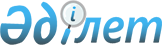 О внесении изменений в решение Баянаульского районного маслихата от 26 декабря 2023 года № 110/13 "О бюджете Сатпаевского сельского округа на 2024-2026 годы"Решение Баянаульского районного маслихата Павлодарской области от 23 апреля 2024 года № 149/18
      Баянаульский районный маслихат РЕШИЛ:
      1. Внести в решение Баянаульского районного маслихата от 26 декабря 2023 года № 110/13 "О бюджете Куркелинского сельского округа на 2024-2026 годы" следующие изменения:
      1) пункт 1 указанного решения изложить в новой редакции:
       "1. Утвердить бюджет Сатпаевского сельского округа на 2024-2026 годы согласно приложениям 1, 2, 3 соответственно, в том числе на 2024 год в следующих объемах:
      1) доходы – 244083 тысяч тенге, в том числе:
      налоговые поступления – 3191 тысяч тенге;
      неналоговые поступления – равно нулю;
      поступления от продажи основного капитала – равно нулю;
      поступления трансфертов – 240892 тысяч тенге;
      2) затраты – 245475 тысяч тенге;
      3) чистое бюджетное кредитование – равно нулю;
      4) сальдо по операциям с финансовыми активами – равно нулю;
      5) дефицит (профицит) бюджета – -1392,0 тысяч тенге;
      6) финансирование дефицита (использование профицита) бюджета –1392,0 тысяч тенге.";
      2) приложение 1 к указанному решению изложить в новой редакции согласно приложению к настоящему решению.
      2. Настоящее решение вводится в действие с 1 января 2024 года. Бюджет Сатпаевского сельского округа на 2024 год
					© 2012. РГП на ПХВ «Институт законодательства и правовой информации Республики Казахстан» Министерства юстиции Республики Казахстан
				
      Председатель Баянаульского районного маслихата 

Р. Мукашев
Приложение
к решению Баянаульского
районного маслихата
от 23 апреля 2024 года
№ 149/18Приложение 1
к решению Баянаульского
районного маслихата
от 26 декабря 2023 года
№ 110/13
 Категория
 Категория
 Категория
 Категория
 Категория
 Категория
 Категория
 Категория
 Категория
 Категория
Класс
Класс
Класс
Класс
Класс
Подкласс
Подкласс
Подкласс
Подкласс
Подкласс
Подкласс
Наименование
Наименование
Сумма
(тысяч тенге)
Сумма
(тысяч тенге)
1
2
2
2
3
3
4
4
5
5
1. Доходы
1. Доходы
244 083
244 083
1
Налоговые поступления
Налоговые поступления
3191
3191
01
01
01
Подоходный налог
Подоходный налог
409
409
2
2
Индивидуальный подоходный налог
Индивидуальный подоходный налог
409
409
04
04
04
Hалоги на собственность
Hалоги на собственность
2761
2761
1
1
Hалоги на имущество
Hалоги на имущество
68
68
3
3
Земельный налог
Земельный налог
43
43
4
4
Hалог на транспортные средства
Hалог на транспортные средства
2129
2129
5
5
Единый земельный налог
Единый земельный налог
521
521
05
05
05
Внутренние налоги на товары, работы и услуги
Внутренние налоги на товары, работы и услуги
21
21
3
3
Поступления за использование природных и других ресурсов
Поступления за использование природных и других ресурсов
21
21
2
Неналоговые поступления
Неналоговые поступления
0
0
3
Поступления от продажи основного капитала
Поступления от продажи основного капитала
0
0
4
Поступления трансфертов
Поступления трансфертов
240 892
240 892
02
02
02
Трансферты из вышестоящих органов государственного управления
Трансферты из вышестоящих органов государственного управления
240892
240892
3
3
Трансферты из районного (города областного значения) бюджета
Трансферты из районного (города областного значения) бюджета
240892
240892
Функциональная группа
Функциональная группа
Функциональная группа
Функциональная группа
Функциональная группа
Функциональная группа
Функциональная группа
Функциональная группа
Функциональная группа
Функциональная группа
Функциональная подгруппа
Функциональная подгруппа
Функциональная подгруппа
Функциональная подгруппа
Функциональная подгруппа
Функциональная подгруппа
Функциональная подгруппа
Функциональная подгруппа
Администратор бюджетных программ
Администратор бюджетных программ
Администратор бюджетных программ
Администратор бюджетных программ
Администратор бюджетных программ
Администратор бюджетных программ
Администратор бюджетных программ
Программа
Программа
Программа
Программа
Программа
Наименование
Наименование
Сумма
(тысяч тенге)
1
1
2
3
3
4
4
5
5
6
2. Затраты
2. Затраты
245475
01
01
Государственные услуги общего характера
Государственные услуги общего характера
54 436
1
Представительные, исполнительные и другие органы, выполняющие общие функции государственного управления
Представительные, исполнительные и другие органы, выполняющие общие функции государственного управления
54 436
124
124
Аппарат акима города районного значения, села, поселка, сельского округа
Аппарат акима города районного значения, села, поселка, сельского округа
54 436
001
001
Услуги по обеспечению деятельности акима города районного значения, села, поселка, сельского округа
Услуги по обеспечению деятельности акима города районного значения, села, поселка, сельского округа
53 881
022
022
Капитальные расходы государственного органа
Капитальные расходы государственного органа
555
07
07
Жилищно-коммунальное хозяйство
Жилищно-коммунальное хозяйство
68583
3
Благоустройство населенных пунктов
Благоустройство населенных пунктов
68583
124
124
Аппарат акима города районного значения, села, поселка, сельского округа
Аппарат акима города районного значения, села, поселка, сельского округа
68583
008
008
Освещение улиц в населенных пунктах
Освещение улиц в населенных пунктах
9530
009
009
Обеспечение санитарии населенных пунктов
Обеспечение санитарии населенных пунктов
578
011
011
Благоустройство и озеленение населенных пунктов
Благоустройство и озеленение населенных пунктов
58 475
08
08
Культура, спорт, туризм и информационное пространство
Культура, спорт, туризм и информационное пространство
102
2
Спорт
Спорт
102
124
124
Аппарат акима города районного значения, села, поселка, сельского округа
Аппарат акима города районного значения, села, поселка, сельского округа
102
028
028
Проведение физкультурно-оздоровительных и спортивных мероприятий на местном уровне
Проведение физкультурно-оздоровительных и спортивных мероприятий на местном уровне
102
12
12
Транспорт и коммуникации
Транспорт и коммуникации
122 352
1
Автомобильный транспорт
Автомобильный транспорт
122 352
124
124
Аппарат акима города районного значения, села, поселка, сельского округа
Аппарат акима города районного значения, села, поселка, сельского округа
122 352
013
013
Обеспечение функционирования автомобильных дорог в городах районного значения, селах, поселках, сельских округах
Обеспечение функционирования автомобильных дорог в городах районного значения, селах, поселках, сельских округах
2854
045
045
 Капитальный и средний ремонт автомобильных дорог в городах районного значения, селах, поселках, сельских округах
 Капитальный и средний ремонт автомобильных дорог в городах районного значения, селах, поселках, сельских округах
119 498
3. Чистое бюджетное кредитование
3. Чистое бюджетное кредитование
0
4. Сальдо по операциям с финансовыми активами
4. Сальдо по операциям с финансовыми активами
0
5. Дефицит (профицит) бюджета
5. Дефицит (профицит) бюджета
0
6. Финансирование дефицита (использование профицита) бюджета
6. Финансирование дефицита (использование профицита) бюджета
0
15
15
Трансферты
Трансферты
2,0
1
Трансферты
Трансферты
2,0
124
124
Аппарат акима города районного значения, села, поселка, сельского округа
Аппарат акима города районного значения, села, поселка, сельского округа
2,0
048
048
Возврат неиспользованных (недоиспользованных) целевых трансфертов
Возврат неиспользованных (недоиспользованных) целевых трансфертов
2,0
3. Чистое бюджетное кредитование
3. Чистое бюджетное кредитование
0
4. Сальдо по операциям с финансовыми активами
4. Сальдо по операциям с финансовыми активами
0
5. Дефицит (профицит) бюджета
5. Дефицит (профицит) бюджета
-1392
6. Финансирование дефицита (использование профицита) бюджета
6. Финансирование дефицита (использование профицита) бюджета
1392